МИНИСТЕРСТВО ПРИРОДНЫХ РЕСУРСОВ И ЭКОЛОГИИ РОССИЙСКОЙ ФЕДЕРАЦИИМИНИСТЕРСТВО СЕЛЬСКОГО ХОЗЯЙСТВА ИРКУТСКОЙ ОБЛАСТИФЕДЕРАЛЬНОЕ ГОСУДАРСТВЕННОЕ БЮДЖЕТНОЕ УЧРЕЖДЕНИЕ«ОБЪЕДИНЕННАЯ ДИРЕКЦИЯ ГОСУДАРСТВЕННОГО ПРИРОДНОГО ЗАПОВЕДНИКА «БАЙКАЛО-ЛЕНСКИЙ»И ПРИБАЙКАЛЬСКОГО НАЦИОНАЛЬНОГО ПАРКА»(ФГБУ «ЗАПОВЕДНОЕ ПРИБАЙКАЛЬЕ»)ИРКУТСКОЕ ОБЛАСТНОЕ ОТДЕЛЕНИЕ ОБЩЕРОССИЙСКОЙ ОБЩЕСТВЕННОЙ ОРГАНИЗАЦИИ «ВСЕРОССИЙСКОЕ ОБЩЕСТВО ОХРАНЫ ПРИРОДЫ»ФЕДЕРАЛЬНОЕ ГОСУДАРСТВЕННОЕ БЮДЖЕТНОЕ ОБРАЗОВАТЕЛЬНОЕ УЧРЕЖДЕНИЕ ВЫСШЕГО ОБРАЗОВАНИЯ ИРКУТСКИЙ ГОСУДАРСТВЕННЫЙ АГРАРНЫЙ УНИВЕРСИТЕТ ИМЕНИ А.А. ЕЖЕВСКОГО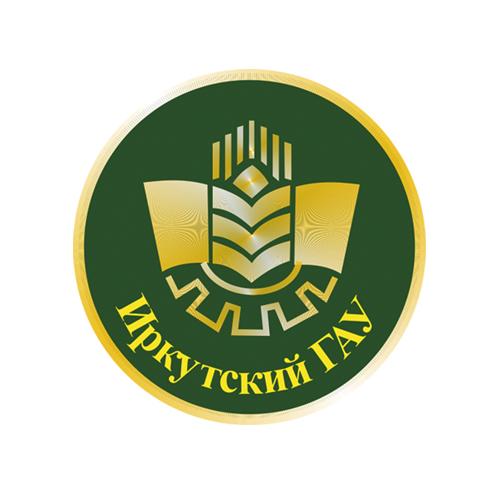 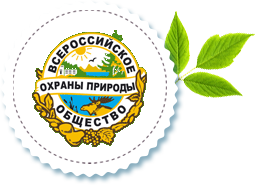 РЕГИОНАЛЬНАЯ НАУЧНО-ПРАКТИЧЕСКАЯ КОНФЕРЕНЦИЯ ШКОЛЬНИКОВ «СОХРАНИМ, ОБЕРЕГАЯ» Информационное письмо №1Иркутск, 27 марта 2023 годаГлубокоуважаемые коллеги!ФГБУ «Заповедное Прибайкалье» совместно с ФГБОУ ВО Иркутским государственным аграрным университетом имени А.А. Ежевского и Иркутским областным отделением Общероссийской общественной организации «Всероссийское общество охраны природы» приглашает учащихся школ принять участие в работе региональной научно-практической конференции школьников «Сохраним, оберегая».Цели конференции: Формирование исследовательских навыков и подготовка первых научных трудов школьников.Выявление талантливых учащихся, демонстрация и пропаганда достижений учащихся в области научного познания.Обмен опытом среди руководителей (консультантов) по организации научно-практической деятельности учащихся.Привлечение внимания к особо охраняемым природным территориям.Расширение регионального сотрудничества в области экологического просвещения.Основные научные направления конференции: экология растений, экология животных, общая экология, экология человека и его здоровье, охрана окружающей среды, экологическая безопасность, особо охраняемые природные территории, экологический мониторинг и др.В рамках конференции будут проведены следующие секции:Секция для школьников 5-7 классов.Секция для школьников 8-9 классов.Секция для школьников 10-11 классов.Формы участия:Устный доклад.Устный доклад + публикация тезисов.Для иногородних участников и участников с ограниченными возможностями, по согласованию с оргкомитетом, возможно заочное/дистанционное участие в конференции.Регламент выступления:Регламент выступления – до 10 мин. Оргвзнос: Участие в конференции бесплатное.Этапы конференции: Отборочный (заочный) этап и регистрация - 1 февраля 2022 – 15 марта 2022 года. На отборочном этапе оргкомитет выявляет работы, которые будут представлены участниками на финальном этапе Конференции. Приём работ (презентация, тезисы) - принимаются до 15 марта 2023 года включительно по электронной почте специалисту отдела экологического просвещения ФГБУ «Заповедное Прибайкалье», Круско Ольге Владимировне на адрес: 144@baikal-1.ru (с пометкой «На Конференцию»). Финальный этап – конференция состоится 27 марта 2023 года по адресу: г. Иркутск, Тимирязева 59.После формирования программы в марте 2023 года будет разослано дополнительное информационное письмо с программой и организационными вопросами проведения конференции.Итоги конференции:По результатам конференции компетентным жюри будут определены лучшие доклады и вручены дипломы I, II и III степени, а также призы от организаторов конференции.  Итоги будут подводиться по каждой секции отдельно. Все участники получат электронные сертификаты. Руководители (учителя, администрация образовательных учреждений, научные руководители), подготовившие участников, получат благодарственные письма. По материалам конференции будет издан электронный сборник тезисов.Информация о проведении конференции будет размещаться на сайте: https://baikal-1.ru/ и на странице официальной группы «В контакте» https://vk.com/zapovednoe_prКонтакты:Специалист по экологическому просвещению, ФГБУ «Заповедное Прибайкалье», Круско Ольга Владимировна, тел.: 8 (3952) 35-06-15 (доб. 176); email: 144@baikal-1.ru Заместитель директора по учебной работе, ФГБОУ ВО Иркутский государственный аграрный университет имени А.А. Ежевского, Лузан Андрей Андреевич, тел.: 8 (950)- 132-25-26;  email: andrey_luzan86@mail.ruФорма Заявки на участие в конференции «Сохраним, оберегая»Требования к оформлению тезисов:Документ должен быть выполнен в формате MS Word. Объем тезисов - не более 2 машинописных страниц.Формат листа А4. Шрифт Times New Roman, кегль 12 и межстрочный интервал 1,0.
Поля:  20 мм. Красная строка (отступ) – 1,5 см. Не допускается использование табуляции или пробелов для формирования отступа первой строки!Рисунки и графики должны иметь четкое изображение. Название рисунка указывается под ним. В названии рисунка указывается слово «Рис.», далее номер и название рисунка. Шрифт Times New Roman 12 ptВ названии таблицы указывается слово «Таблица», далее номер и название таблицы. Шрифт Times New Roman 12 pt, без переносов. Текст таблицы: шрифт Times New Roman 10-12 pt, без переносов, выравнивание в заголовках – по центру, в ячейках – по ширине. Тезисы должны содержать следующую выходную информацию:
- название (на новой строке, прописными буквами, выравнивание по центру, без отступа);
- на следующей строке по левому краю, шрифт жирный,– фамилии, имя, отчество авторов (для каждого автора – сначала фамилия, пробел, затем инициалы (без пробела между ними);
- на следующей строке по левому краю (курсив) – полное название учебного заведения, города (по центру);
- на следующей строке по левому краю (курсив) – адрес электронной почты.
Если авторов несколько, они работают в разных организациях, то после инициалов ставится верхний индекс (1, 2 и т.д.), соответствующий организации, указанной ниже под тем же номером. Если автор один или все авторы работают в одной организации, то индексы не ставятся. После заголовков точки отсутствуют!Основной текст тезисов состоит из следующих разделов: введение, материалы и методы, результаты, заключение.Тезисы должны быть написаны грамотно, без орфографических, пунктуационных и стилистических ошибок. Библиографические ссылки на литературу в тексте даются в квадратных скобках.В конце после тезисов указывается список литературы в порядке появления в тексте. Список литературы оформляется с примером, указанным ниже.Тезисы будут проверены в системе «Антиплагиат» (уровень оригинальности – не менее 70 %).Пример оформления тезисов НАЗВАНИЕ Иванов И.И.1, Петров П.П.21 Средняя общеобразовательная школа №22, Иркутск2 Центр образования №47, ИркутскАннотация (3-4 предложения).Ключевые слова (не более 5 слов или словосочетаний).Введение. Текст. Текст. Текст. Текст. Текст. Текст. Текст. Текст. Текст. Текст. Текст. Материалы и методы. Текст. Текст. Текст. Текст. Текст. Текст. Текст. Текст. Текст.Результаты. Текст. Текст. Текст. Текст. Текст. Текст. Текст. Текст. Текст. Текст. Текст. Таблица 1 – Название таблицыТекст. Текст. Текст. Текст. Текст. Текст. Текст. Текст. Текст. Текст. Текст. Текст. Текст. Текст. 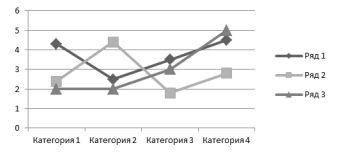 Рис. 1 – Диаграмма Заключение. Текст. Текст. Текст. Текст. Текст. Текст. Текст. Текст. Текст. Текст. Литература:Алексеенко М.Н., Рябцев В.В. Огарь Tadorna ferruginea в Прибайкальском национальном парке // Русский орнитологический журнал. 2018. № 1693 (27). С. 5544–5547.Fedorovsky V.S., Sklyarov E.V. The Olkhon geodynamic proving ground (lake Baikal): high resolution satellite data and geological maps of new generation // Geodynamics & Tectonophysics. 2010. 1(4). Р. 331–418.Критерии оценки работ В ходе работы конференции члены жюри выбирают победителей и призеров конференции, которые будут награждены дипломами. Для определения лучших работ среди представленных экспертная комиссия ориентируется на следующие критерии: Актуальность темы исследования.Полнота, достоверность, достаточность собранных данных.Осведомленность (владение материалом, аргументированность ответов).Убедительность выступления, обоснованность выводов.Оформление презентации и тезисов.Для участников конференции будет проведен экологический квиз.Мы будем рады видеть Вас среди участников конференции!  Название доклада, форма участия Ф.И.О. докладчика (без сокращений)Город, район Образовательное учреждениеКлассДата рождения (ДД.ММ.ГГГГ.)Название работыКонтактная информация (e-mail, телефон)Ф.И.О. руководителя (без сокращений) Место работы, должностьКонтакты руководителя (e-mail, телефон)Заголовок 1 Заголовок 2Заголовок 3Заголовок 4Текст. Текст.Текст. Текст.Текст. Текст.Текст. Текст.